MARMARA UNIVERSITY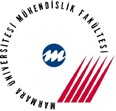 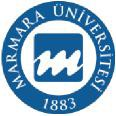 FACULTY OF ENGINEERING DEPARTMENT OF METALLURGICAL AND MATERIALS ENGINEERING XXXXXX XXXXX, 1234567890XXXXX,0987654321 XXXXX, 135798642MSE 4198 ENGINEERING PROJECT IIUNDERGRADUTE THESISDepartment of Metallurgical and Materials EngineeringThesis SupervisorProf. Dr. XXXXXXX ISTANBUL, 2024MARMARA UNIVERSITYFACULTY OF ENGINEERING   Thesis NameXXXXXXXXStudents Names XXXX, XXXXX, XXXXX July xx, 2024, IstanbulSUBMITTED TO THE DEPARTMENT OF METALLURGICAL AND MATERIALS ENGINEERING IN PARTIAL FULFILLMENT OF THE REQUIREMENTS FOR THE DEGREE OFBACHELOR OF SCIENCEATMARMARA UNIVERSITYThe author(s) hereby grant(s) to Marmara University permission to reproduce and to distribute publicly paper and electronic copies of this document in whole or in part and declare that the prepared document does not in any way include copying of previous work on the subject or the use of ideas, concepts, words, or structures regarding the subject without appropriate acknowledgement of the source material.Signature of Author(s) xxxxx, xxxxxxx, xxxxxxxDepartment of Metallurgical and Materials EngineeringCertified By  Prof. Dr. xxxxxxx.................................................................................................Project Supervisor, Department of Metallurgical and Materials EngineeringAccepted By ...........................................................................................................................Head of the Department of Metallurgical and Materials EngineeringACKNOWLEDGEMENT/PROLOGUEJuly 2024                                                                                                      Author Names TABLE OF CONTENTS  APPENDIX ÖZETProje adıAnahtar kelimeler: ABSTRACTPROJECT NAME Keywords: ABBREVIATIONS                              Definition:LIST OF FIGURES LIST OF TABLES INTRODUCTIONGeneral Information1.2. The Importance of the Subject, the Original Value of the Research Proposal, and the Research Questions/Hypothesis
1.3. Purpose and Objectives

Figure 1.1. xxx1.4 Definitions of Problem and ConstraintsFigure 1. SWOT Analysis of the study.1.5 Plan B2.MATERIALS & METHOD3. PROJECT MANAGEMENT
3.1 Work-TimetableTable 2. Work-Time Table  (*)3.2 Risk Management
The risks that may adversely affect the success of the research and the measures to be taken to ensure the successful conduct of the research when these risks are encountered (Plan B) are outlined in the Risk Management Table below by specifying the relevant work packages. The implementation of plans B should not deviate from the main objectives of the research.Table 3. Risk Management Table*3.3. Research FacilitiesIn this section, the infrastructure/equipment (laboratory, vehicle, machinery-equipment, etc.) facilities that exist in the institutions and organizations where the project will be carried out and will be used in the project are specified.Table 4. Equipment and devices used in the project and their purposes
4.COMMON EFFECT      If the proposed study is carried out successfully, the expected and expected common effects of the study, in other words, what outputs, results and effects will be obtained from the research are given in the table below.Table 5. Expected Common Effect from research study5. BUDGET DEMAND SCHEDULETable 6. Estimated budget of the project.6. RESULTS and DISCUSSION7.CONCLUSIONSREFERENCES[1] L. Erdmann, T.E. Graedel, Criticality of non-fuel minerals: a review of major approaches and analyses, Environ. Sci. Technol. 45 (2011) 7620–7630, http://dx.doi.org/10.1021/es200563g.ACKNOWLEDGEMENT3TABLE OF CONTENTS4ÖZET5ABSTRACT6ABBREVIATIONS7LIST OF FIGURES8LIST OF TABLES91. INTRODUCTION101.1.General  Information101.2. The Importance of the Subject, the Original Value of the Research Proposal, and the Research Questions/Hypothesis111.3. Purpose and Objectives131.4.Definitions of Problem and Constraints141.5.Plan B142.METHOD153.PROJECT MANAGEMENT193.1. Work-Timetable193.2. Risk Management203.3. Research Facilities214. COMMON EFFECT225.BUDGET DEMAND SCHEDULE236.RESULTS AND DISCUSSION247. CONCLUSIONS33REFERENCES34PGMsPlatinum group metalsAASAtomic absorption spectroscopyUNUnited NationsUV-Vis/NIR®Ultraviolet/Visible/Near Infrared Spectroscopy (UV/VIS/NIR)XRDX-Rays DiffractometerStrengthsLow costCoherent with the UN Sustainability GolasGreen approach, environmentally friendlyThreats TimeBudget and primary investmentsLimited work timeOpportunitiesPossibility for several publications or/and presentationsPossible realization of the project at the industrial scaleWeaknessFinancial support for the next level of the projectLack of people interested in sustainability and high-tech research in the industryWork Package NoName and Targets of Business PackagesBy Who(s) It Will Be PerformedTime Range(1-12 Months)Success Criterion and Contribution to the Success of the Project123IP NoTop Risks                    Risk Management (Plan B)123Type and Model of Infrastructure/Equipment Found in the Organization (Laboratory, Vehicle, Machinery-Equipment, etc.)Purpose of Use in the ProjectTYPES OF COMMON EFFECTSExpected Output, Outcome and Effects from the Proposed ResearchScientific/Academic (Article, Paper, Book Chapter, Book)Economic/Commercial/Social (Product, Prototype, Patent, Utility Model, Production Permit, Variety Registration, Spin-off/Start-up Company, Audio/Visual Archive, Inventory/Database/Documentation Production, Subject to Copyright Work, Media, Fair, Project Market, Workshop, Education, etc. Scientific Event, Institution/Organization to Use Project Results, etc. other common effects)Researcher Training and Creating New Project(s) (Master's/PhD Thesis, National/International New Project)Budget Type Demanded Budget Amount (TL)
                       Reason for RequestSuppliesMachinery/Equipment (Asset)Procurement of servicesTransportationTOTAL